ГАУЗ «Детская клиническая больница с центром медицинской реабилитации»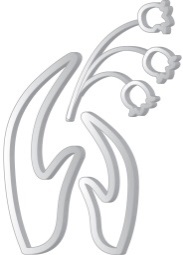 Советы  родителямДисбиоз - это изменение состава и количественных соотношений нормальный микрофлоры (микроорганизмов), которые заселяют человеческий организм. Возникнуть дисбиоз может в любой системе: дыхательной (дисбиоз носоглотки), пищеварительной (дисбиоз кишечника), мочеполовой (дисбиоз влагалища) и т.д. Дисбиоз кишечника в педиатрической практике встречается и диагностируется намного чаще, чем все другие варианты дисбактериоза вместе взятые. Потому, употребляя слово "дисбактериоз", мы подразумеваем дисбактериоз кишечника.Причиной развития дисбиоза кишечника могут быть перенесенные кишечные инфекции, неправильное использование антибиотиков, искусственное вскармливание детей первого года жизни, нарушения иммунитета, изменение характера питания с низким количеством балластных веществ (недостаток растительной клетчатки), избыток легко усваиваемых углеводов, злоупотребление алкогольными напитками, заболевания желудочно-кишечного тракта, хирургические операции, вредные воздействия окружающей среды.  Клиническая картина заболевания может выглядеть самым различным образом. Но самые частые проявления при дисбиозе кишечника, это нарушения стула (поносы и запоры), различные аллергические состояния (в первую очередь поражение кожи), нарушения физического развития с недостатком массы тела.  Опасность поносов при дисбиозе  связана с обезвоживанием и электролитными нарушениями из-за потери воды и солей с жидким стулом и рвотой. Поэтому принципиально важным является выпаивание ребенка. Для того чтобы не спровоцировать рвоту, выпаивать нужно дробно (1 – 2 чайные ложки), но часто, при необходимости каждые несколько минут. Для удобства можно использовать шприц без иглы или пипетку. Ни в коем случае не нужно выпаивать ребенка просто водой, это лишь усугубляет электролитные нарушения! Существуют специальные солевые растворы для выпаивания – регидрон (оптимально ½ пакетика на 1 литр воды), Humana электролит и др.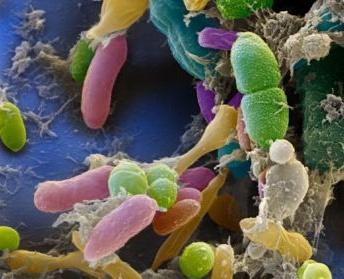 Суточная потребность в жидкости представлена в таблице:Вес ребенка                     Суточная потребность в жидкости2 – 10 кг          100 мл/кг10 – 20 кг        1000 мл + 50 мл/кг на каждый кг свыше 10 кг > 20 кг               1500 мл + 20 мл/кг на каждый кг свыше 20 кгКроме того, учитываются текущие потери жидкости с жидким стулом и рвотой – на каждый эпизод диареи/рвоты дополнительно дается 100 – 200 мл жидкости.В лечении дисбиоза кишечника используются различные варианты биопрепаратов, содержащих полезных микробов в изолированном виде или их сочетании. Чаще всего используются штаммы Lactobacillus acidophilus, Lactobacillus GG, Lactobacillus fermentum, Strepto(Entero) coccus faecium SF68, S. termophilus, B. bifidum, Saccharomyces boulardii.Немаловажную роль в лечении дисбиоза оказывает сбалансированное, правильное питание.Разрешенные продукты:Чай без молока, какаоСоки из свежих фруктов, ягод и овощей в теплом виде, наполовину разведенные. Отвар из плодов шиповника и пшеничных отрубейПшеничный хлеб вчерашней выпечки, несдобные булочные изделия и печенье, белые сухарикиМолоко ацидофильное, нежирный свежеприготовленный творог,3-дневный кефир, немного сметаны, неострый сырОливковое, топленое масло, сливочное – по 5 г.Яйца – до 1 шт. в день всмятку или в виде омлетаСупы на нежирном мясном и рыбном бульоне с добавлением отваров круп (манной, риса), протертого отварного мяса, домашней лапшиНежирная говядина, телятина, рыба, пропущенная через мясорубку. Мясо предпочтительно готовить на пару – суфле, фарш, не обваливать в сухаряхДомашний паштет, нежирная селедкаПротертая рисовая, овсяная, гречневая каша на воде или нежирном бульоне. Изделия из круп в виде пудингов и котлет без грубой корочки, макароны отварныеОвощи в виде пюре, пудингов, котлет, а также в запеченном или поджаренном виде без корочек. Капуста цветная, молодые кабачки и тыква – отварные или тушеные. Мелко порубленная ранняя зелень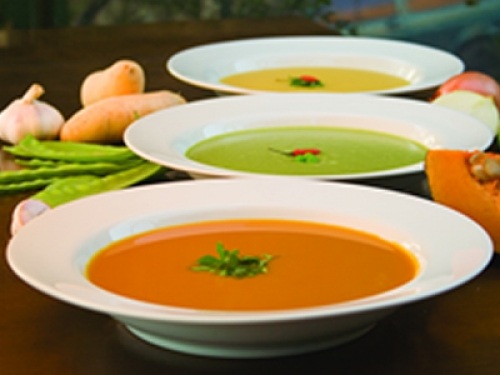 Фрукты и ягоды в виде пюре, киселей, желе, варенья, муссовСахар, конфетыВ период обострения острых и хронических заболеваний Технология приготовления пищи: протертые блюда, приготовленные на пару, или отварные.Запрещенные продукты:Жирные сорта мяса и рыбы, колбасаКонсервы Соленья, копченья, маринадыСырые овощи и фруктыГрибы, бобовыеГорчица, хрен, перецПшенная, перловая, ячневая крупыИзделия из сдобного и теплого теста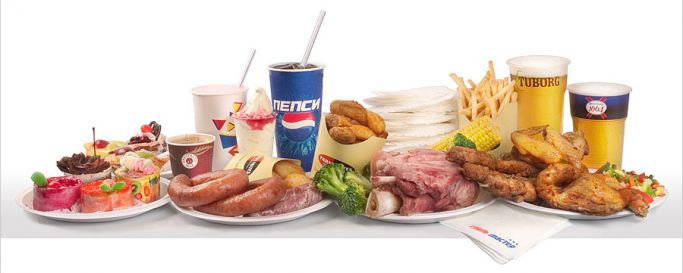 Кофе с молоком, газированные напиткиХолодные напитки, мороженоеШоколад, изделия с кремомВ период ремиссии хронических заболеваний или выздоровления от острых заболеванийТехнология приготовления пищи: продукты отвариваются, готовятся на пару и запекаются без измельчения.Коррекция дисбиоза кишечника сложный и длительный процесс, в котором обязательно участвуют родители. Помните, что без вашей помощи и непосредственного участия, без вашей самодисциплины старания любого врача будут тщетны.